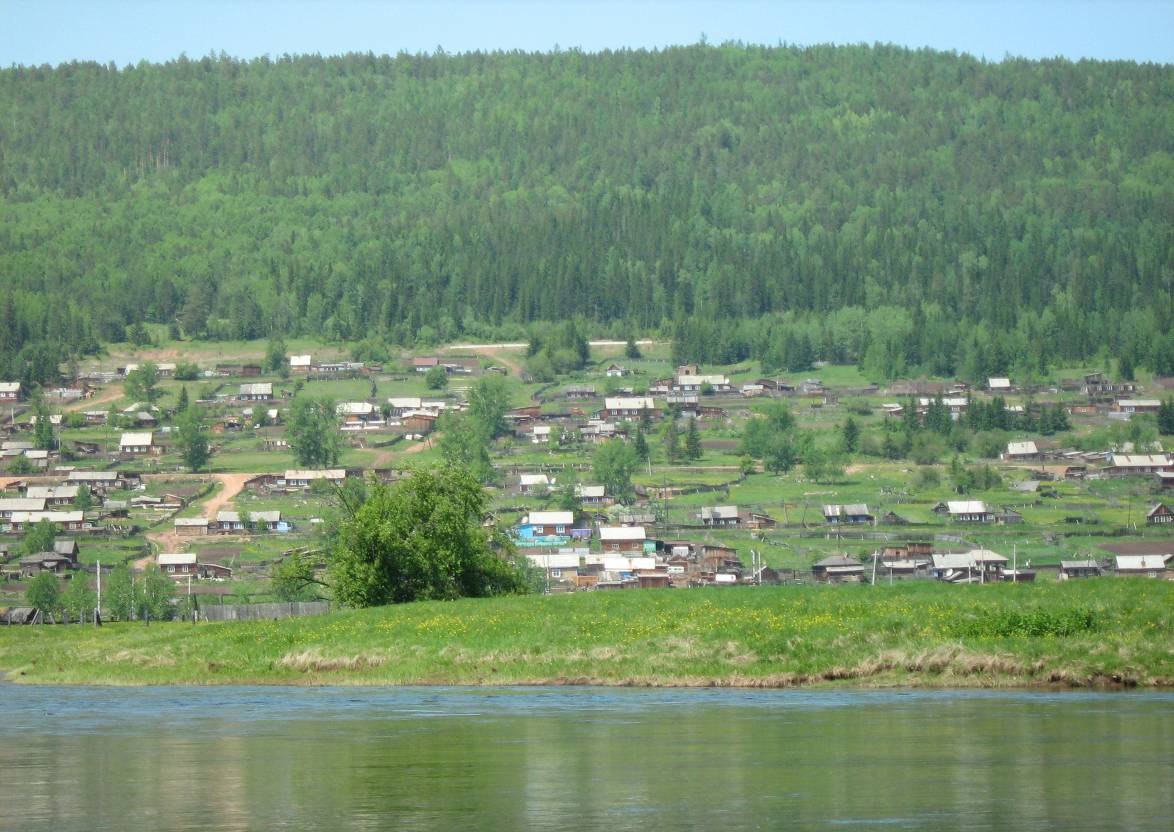                                Семигорского сельского поселения                      № 5  Понедельник   20  марта  2017 год2                                     Вестник                 Понедельник       20   марта                      №  5                                           Российская ФедерацияИркутская областьНижнеилимский район  СЕМИГОРСКОГО СЕЛЬСКОГО ПОСЕЛЕНИЯ АДМИНИСТРАЦИЯПОСТАНОВЛЕНИЕОт «13» марта . № 17п. Семигорск «Об утверждении Порядка формирования, утверждения и ведения планов закупок товаров, работ, услуг для обеспечения муниципальных нужд Семигорского сельского поселения Нижнеилимского района»       В соответствии с частью 5 статьи 17 Федерального закона от 05.04.2013г. № 44-ФЗ «О контрактной системе в сфере закупок товаров, работ, услуг для обеспечения государственных и муниципальных нужд», Постановлением Правительства Российской Федерации от 21.11.2013 г. № 1043 «О требованиях к формированию, утверждению и ведению планов закупок товаров, работ, услуг для обеспечения нужд субъекта Российской Федерации, муниципальных нужд, а также требованиях к форме планов закупок товаров, работ, услуг», Постановлением Правительства Российской Федерации от 25.01.2017г.  №73 «О внесении изменений в некоторые акты Правительства Российской Федерации», руководствуясь Уставом Семигорского муниципального образования, администрация Семигорского сельского поселения Нижнеилимского районаПОСТАНОВЛЯЕТ:1. Утвердить Порядок формирования, утверждения и ведения планов закупок товаров, работ, услуг для обеспечения муниципальных нужд Семигорского сельского поселения Нижнеилимского района согласно Приложения.2. Настоящее Постановление подлежит опубликованию в «Вестнике Семигорского сельского поселения» и на официальном сайте www.sem-adm.ru администрации Семигорского сельского поселения Нижнеилимского района. 3. Признать утратившим силу:Постановление администрации Семигорского сельского поселения Нижнеилимского района от 17.05.2016г. № 77 «Об утверждении Порядка формирования, утверждения и ведения планов закупок товаров, работ, услуг для обеспечения муниципальных нужд Семигорского сельского поселения Нижнеилимского района»;4. Контроль за исполнением данного постановления оставляю за собой.Глава Семигорского сельского поселения			                      К.С. Лопатин                                                 Приложение к постановлению администрацииСемигорского сельского поселения Нижнеилимского районаот 13.03.2017г. № 17Порядок
формирования, утверждения и ведения планов закупок товаров, работ, услуг для обеспечения муниципальных нужд Семигорского сельского поселения Нижнеилимского района1. Настоящий Порядок устанавливает требования к формированию, утверждению и ведению планов закупок товаров, работ, услуг (далее – закупки) для обеспечения муниципальных нужд Семигорского сельского поселения Нижнеилимского района в соответствии с Федеральным законом от 05.04.2013г. № 44-ФЗ «О контрактной системе в сфере закупок товаров, работ, услуг для обеспечения государственных и муниципальных нужд» (далее - Федеральный закон),  Постановлением Правительства Российской Федерации от 21 ноября . №1043 «О требованиях к формированию, утверждению и ведению планов закупок товаров, работ, услуг для обеспечения нужд субъекта Российской Федерации, муниципальных нужд, а также требованиях к форме планов закупок товаров, работ, услуг».2. Планы закупок утверждаются в течение 10 рабочих дней следующими заказчиками:а) муниципальными заказчиками,  действующими от имени муниципального образования «Семигорское сельское поселение» (далее - муниципальные заказчики) – после доведения до соответствующих муниципальных заказчиков объема прав в денежном выражении на принятие и (или) исполнение обязательств в соответствии с бюджетным законодательством Российской Федерации; б) бюджетными учреждениями, созданными муниципальным образованием «Семигорское сельское поселение» (далее – МО «Семигорское сельское поселение»), за исключением закупок, осуществляемых в соответствии с частями 2 и 6 статьи 15 Федерального закона, - после утверждения планов финансово-хозяйственной деятельности;б(1)) муниципальными унитарными предприятиями, за исключением закупок, осуществляемых в соответствии с частями 2.1 и 6 статьи 15 Федерального закона, со дня утверждения планов финансово-хозяйственной деятельности;в) автономными учреждениями, созданными МО «Семигорское сельское поселение», в случае, предусмотренном частью 4 статьи 15 Федерального закона, - после заключения соглашений о предоставлении субсидий на осуществление капитальных вложений в объекты капитального строительства муниципальной собственности или приобретение объектов недвижимого имущества в муниципальную собственность (далее - субсидии на осуществление капитальных вложений). При этом в план закупок включаются только закупки, которые планируется осуществлять за счет субсидий на осуществление капитальных вложений;г) бюджетными, автономными учреждениями, созданными МО «Семигорское сельское поселение», муниципальными унитарными предприятиями, осуществляющими закупки в рамках переданных им органами местного самоуправления полномочий муниципального заказчика по заключению и исполнению от имени МО «Семигорское сельское поселение» муниципальных контрактов от лица указанных органов, в случаях, предусмотренных частью 6 статьи 15 Федерального закона - со дня доведения на соответствующий лицевой счет по переданным полномочиям объема прав в денежном выражении на принятие и (или) исполнение обязательств в соответствии с бюджетным законодательством Российской Федерации.       Для целей применения настоящего Порядка лица, указанные в подпунктах а - г настоящего пункта, именуются заказчиками.3. Планы закупок на очередной финансовый год и плановый период формируются и представляются в соответствии с пунктом 4 настоящего Порядка заказчиками, указанными в пункте 2 настоящего Порядка, в сроки, установленные с учетом требований к срокам, определенным Финансовым управлением администрации Нижнеилимского муниципального района, при установлении порядка формирования и представления главным распорядителем средств бюджета МО «Семигорское сельское поселение», обоснований бюджетных ассигнований.4. Заказчики указанные в подпункте «а» пункта 2 настоящего Порядка:а) формируют планы закупок исходя из целей осуществления закупок, определенных с учетом положений статьи 13 Федерального закона, и представляют их главным распорядителям в установленные ими сроки для формирования на их основании в соответствии с бюджетным законодательством Российской Федерации обоснований бюджетных ассигнований на осуществление закупок;б) корректируют при необходимости по согласованию с главным распорядителем планы закупок в процессе составления проектов бюджетных смет и представления главному распорядителю при составлении проекта решения о бюджете обоснований бюджетных ассигнований на осуществление закупок в соответствии с бюджетным законодательством Российской Федерации;в) при необходимости уточняют сформированные планы закупок, после их уточнения и доведения до соответствующего заказчика объема прав в денежном выражении на принятие и (или) исполнение обязательств в соответствии с бюджетным законодательством Российской Федерации утверждают в сроки установленные пунктом 2 настоящего Порядка сформированные планы закупок и уведомляют об этом главного распорядителя;5. заказчики, указанные в подпункте «б» пункта 2 настоящего Порядка:а) формируют планы закупок при планировании в соответствии с законодательством Российской Федерации их финансово-хозяйственной деятельности;№ 5                       Понедельник  20  марта                     Вестник                                       3  б) корректируют при необходимости по согласованию с органами, осуществляющими функции и полномочия их учредителя, планы закупок в процессе составления проектов планов их финансово-хозяйственной деятельности и представления в соответствии с бюджетным законодательством Российской Федерации обоснований бюджетных ассигнований;в) при необходимости уточняют планы закупок, после их уточнения и утверждения планов финансово-хозяйственной деятельности утверждают сформированные планы закупок и уведомляют об этом орган, осуществляющий функции и полномочия их учредителя;5(1). Заказчики, указанные в подпункте "б(1)" пункта 2 настоящего Порядка:а) формируют планы закупок при планировании в соответствии с законодательством Российской Федерации их финансово-хозяйственной деятельности  и представляют их органам, осуществляющим полномочия собственника имущества в отношении предприятия, в установленные ими сроки;б) уточняют при необходимости планы закупок, после их уточнения и утверждения плана (программы) финансово-хозяйственной деятельности предприятия утверждают в срок, установленный пунктом 2 настоящего Порядка, планы закупок.6. Заказчики, указанные в подпункте «в» пункта 2 настоящего Порядка:а) формируют планы закупок в сроки, установленные главными распорядителями, после принятия решений (согласования проектов решений) о предоставлении субсидий на осуществление капитальных вложений;в) уточняют при необходимости планы закупок, после их уточнения и заключения соглашений о предоставлении субсидий на осуществление капитальных вложений утверждают в сроки, установленные пунктом 3 настоящего документа, планы закупок;7. заказчики, указанные в подпункте «г» пункта 2 настоящего Порядка:а) формируют планы закупок в сроки, установленные главным распорядителем средств местного бюджета, после принятия решений (согласования проектов решений) о подготовке и реализации бюджетных инвестиций в объекты капитального строительства муниципальной собственности МО «Семигорское сельское поселение» или приобретении объектов недвижимого имущества в муниципальную собственность МО «Семигорское сельское поселение»;б) уточняют при необходимости планы закупок, после их уточнения и доведения на соответствующий лицевой счет по переданным полномочиям объема прав в денежном выражении на принятие и (или) исполнение обязательств в соответствии с бюджетным законодательством Российской Федерации утверждают в срок, установленный пунктом 2 настоящего Порядка, планы закупок.8. План закупок на очередной финансовый год и плановый период разрабатывается путем изменения параметров очередного года и первого года планового периода утвержденного плана закупок и добавления к ним параметров второго года планового периода.9. Планы закупок формируются на срок, соответствующий сроку действия решения Думы Семигорского сельского поселения Нижнеилимского района о бюджете МО «Семигорское сельское поселение».10. В планы закупок заказчиков, указанных в пункте 2 настоящего Порядка, в соответствии с бюджетным законодательством Российской Федерации, а также в планы закупок юридических лиц, указанных в подпунктах «б», «б(1)» и «в» пункта 2 настоящего Порядка, включается информация о закупках, осуществление которых планируется по истечении планового периода. В этом случае информация вносится в планы закупок на весь срок планируемых закупок с учетом особенностей, установленных настоящим Порядком.11. Заказчики ведут планы закупок в соответствии с положениями Федерального закона и требованиями к форме планов закупок товаров, работ, услуг, утвержденными постановлением Правительства Российской Федерации от 21 ноября 2013 года N 1043, настоящим Порядком.12. Основаниями для внесения изменений в утвержденные планы закупок в случае необходимости являются:а) приведение планов закупок в соответствие с утвержденными изменениями целей осуществления закупок, определенных с учетом положений статьи 13 Федерального закона и установленных в соответствии со статьей 19 Федерального закона требований к закупаемым товарам, работам, услугам (в том числе предельной цены товаров, работ, услуг) и (или) нормативных затрат на обеспечение функций муниципальных органов МО «Семигорское сельское поселение» и подведомственных им казенных учреждений;б) приведение планов закупок в соответствие с муниципальными правовыми актами о внесении изменений в муниципальные правовые акты о бюджете МО «Семигорское сельское поселение» на текущий финансовый год (текущий финансовый год и плановый период);в) реализация федеральных законов, решений, поручений, указаний Президента Российской Федерации, решений, поручений Правительства Российской Федерации, законов Иркутской области, решений, поручений высших исполнительных органов государственной власти Иркутской области, муниципальных правовых актов МО «Семигорское сельское  поселение», которые приняты после утверждения планов закупок и не приводят к изменению объема бюджетных ассигнований, утвержденных решением Думы Семигорского сельского поселения Нижнеилимского района о бюджете МО «Семигорское сельское поселение»;г)  изменение доведенного до заказчика, указанного в подпункте "а" пункта 2 настоящего Порядка, объема прав в денежном выражении на принятие и (или) исполнение обязательств в соответствии с бюджетным законодательством Российской Федерации, изменение показателей планов (программ) финансово-хозяйственной деятельности соответствующих муниципальных бюджетных учреждений, муниципальных унитарных предприятий, а также изменение соответствующих решений и (или) соглашений о предоставлении субсидий;д) реализация решения, принятого по итогам обязательного общественного обсуждения закупок;е) использование в соответствии с законодательством Российской Федерации экономии, полученной при осуществлении закупок;з) выдача предписания органами контроля, определенными статьей 99 Федерального закона, в том числе об аннулировании процедуры определения поставщиков (подрядчиков, исполнителей);и) возникновение иных существенных обстоятельств, предвидеть которые на дату утверждения плана закупок было невозможно;к) иные случаи, установленные администрацией Семигорского сельского поселения Нижнеилимского района  в порядке формирования, утверждения и ведения планов закупок.13. В план закупок включается информация о закупках, извещение об осуществлении которых планируется разместить либо приглашение принять участие в определении поставщика (подрядчика, исполнителя) которых планируется направить в установленных Федеральным законом случаях в очередном финансовом году и (или) плановом периоде, а также информация о закупках у единственного поставщика (подрядчика, исполнителя), контракты с которым планируются к заключению в течение указанного периода.14. План закупок содержит приложения, содержащие обоснования по каждому объекту или объектам закупки, подготовленные в порядке, установленном Правительством Российской Федерации в соответствии с частью 7 статьи 18 Федерального закона.15. Формирование, утверждение и ведение планов закупок юридическими лицами, указанными в подпункте "г" пункта 2 настоящего Порядка, осуществляются органами местного самоуправления, передавших полномочия муниципального заказчика.16. Утвержденный план закупок подлежит размещению в единой информационной системе в течение трех рабочих дней со дня утверждения или изменения такого плана, за исключением сведений, составляющих государственную тайну.17. Заказчики также вправе размещать планы закупок на своих сайтах в информационно-телекоммуникационной сети "Интернет" (при их наличии), а также опубликовывать в любых печатных изданиях.Глава Семигорского сельского поселения			                      К.С. Лопатин4                                     Вестник                  Понедельник       20   марта                     №  5                                           РОССИЙСКАЯ ФЕДЕРАЦИЯИркутская областьНижнеилимский район  СЕМИГОРСКОЕ СЕЛЬСКОЕ ПОСЕЛЕНИЕ АДМИНИСТРАЦИЯПОСТАНОВЛЕНИЕОт 14 марта  № 18пос. Семигорск.«Об утверждении муниципальной программы «Повышение эффективности бюджетных расходов администрации Семигорского сельского поселения на период 2017-2019 годы»         В целях повышения эффективности бюджетных расходов администрации Семигорского сельского поселения на период 2017- 2019 годы, обеспечения достижения устойчивого социально- экономического территориального развития, повышения качества жизни населения посредством модернизации системы управления бюджетным потенциалом Семигорского сельского поселения, достижения результативного финансового планирования и администрирования в соответствии с Концепцией межбюджетных отношений и организации бюджетного процесса в субъектах Российской Федерации и муниципальных образованиях, руководствуясь статьей 9 бюджетного кодекса Российской Федерации, статьями 14,52 Федерального закона от 06.10.2003 года № 131-ФЗ «Об общих принципах организации местного самоуправления в Российской Федерации», в соответствии с Уставом поселения администрация Семигорского сельского поселения ПОСТАНОВЛЯЕТ:1. Утвердить муниципальную программу «Повышение эффективности бюджетных расходов Семигорского сельского поселения на 2017-2019 годы».2. Ведущему специалисту администрации Семигорского сельского поселения руководствоваться положениями программы, указанной в пункте 1настоящего постановления, при формировании и организации исполнения бюджета администрации Семигорского сельского поселения, а также при подготовке проектов нормативных правовых актов.3. Настоящее Постановление опубликовать в «Вестнике Семигорского сельского поселения» и  подлежит размещению на официальном сайте администрации Семигорского сельского поселения. 4. Контроль за исполнением настоящего  Постановления оставляю за собой.Глава Семигорского  сельского поселения                                                    К.С. Лопатин УТВЕРЖДЕНАпостановлением администрацииСемигорского сельского поселения                                                                                                                                         От 14 марта  2017г.  № 18Муниципальная программа «Повышение эффективности бюджетных расходов администрацииСемигорского сельского поселения на период 2017-2019 годы»ПАСПОРТмуниципальной программы «Повышение эффективности бюджетных расходов администрации Семигорского сельского поселения на период 2017-2019 годы»Программа повышения эффективности бюджетных расходов (далее именуется - Программа) в администрации Семигорского сельского поселения на период 2017-2019 годы  разработана в соответствии со статьей 9 Бюджетного кодекса Российской Федерации, статьями 14,52 Федерального закона от 06.10.2003 года № 131- ФЗ «Об общих принципах организации местного самоуправления в Российской Федерации.№ 5                       Понедельник  20  марта                     Вестник                                       5  1. Предпосылки принятия Программы       Настоящая Программа разработана на основании и в целях дальнейшего развития реформирования системы управления общественными финансами в сельском поселении и  направлена на дальнейшую оптимизацию бюджетного процесса и внедрение новых инструментов управления общественными финансами в поселении в целях наращивания доходной базы, совершенствования механизмов бюджетных расходов, повышения эффективности использования существующих ресурсов для достижения максимальных результатов.       Результатом мероприятий, реализуемых в сельском поселении, стало внедрение и совершенствование современных инструментов управления общественными финансами, таких как:- осуществление перехода от однолетнего к среднесрочному бюджетному планированию;- ведение реестра расходных обязательств;- программно-целевые методы бюджетного планирования;- установление правил и процедур размещения заказов на поставку товаров, выполнение работ, оказание услуг для муниципальных нужд.       Необходимость достижения долгосрочных целей социально-экономического развития сельского поселения в условиях адаптации бюджетной системы к сокращению и замедлению темпов роста бюджетных доходов увеличивает актуальность разработки, и реализации системы мер по повышению эффективности бюджетных расходов в сельском поселении.2.Обеспечение сбалансированности и устойчивости бюджетной системы администрации Семигорского сельского поселения        Обеспечение долгосрочной сбалансированности и устойчивости бюджетной системы является первоочередным условием достижения целей и решения задач Программы.        Для обеспечения сбалансированности и устойчивости бюджетной системы в сельском поселении предлагается реализовать следующие меры:       Обеспечить проведение ответственной и взвешенной бюджетной политики администрации Семигорского сельского поселения, основанной на следующих принципах:- реалистичность и надежность экономических прогнозов, положенных в основу бюджетного планирования;- формирование бюджетов с учетом долгосрочного прогноза основных параметров бюджетной системы;- снижение бюджетного дефицита;- развитие собственной доходной базы;- полнота учета и прогнозирования финансовых и других ресурсов, которые могут быть направлены на достижение целей муниципальной политики (включая бюджетные ассигнования, налоговые льготы, имущество);- планирование бюджетных ассигнований исходя из безусловного исполнения действующих расходных обязательств;- принятие новых расходных обязательств только при наличии четкой оценки объема бюджетных ассигнований, необходимых для их исполнения, а также механизмов и сроков их реализации;- систематический анализ и оценка рисков для бюджетной системы  сельского поселения, в том числе с учетом внешних факторов;- создание и поддержание необходимых финансовых резервов.       Для дальнейшего внедрения этих принципов необходимо реализовать следующие основные меры:- использование для целей бюджетного планирования прогноза социально-экономического развития;- совершенствование формы и порядка ведения реестра расходных обязательств, введение правил корректировки (пересчета) объемов действующих расходных обязательств;- формализация порядка принятия новых (увеличения действующих) расходных обязательств с усилением ответственности за достоверность оценки их объема и сроков исполнения;- сокращение числа налоговых льгот.       Развитие собственной доходной базы бюджета сельского поселения  может осуществляться по следующим направлениям:1. Динамичное развитие главных отраслей хозяйственно-экономического комплекса, что приводит к увеличению объемов производства сельского поселения и заметному укреплению доходной базы бюджета.2. Привлечение инвестиций в развитие экономики сельского поселения, что ведет к увеличению налоговых и неналоговых поступлений в текущий момент времени и в перспективе. Создание новых и расширение имеющихся производств в сельском поселении за счет оказания муниципальной поддержки предприятиям, работающим в приоритетных отраслях экономики, малому бизнесу.3. Активизация работы органов исполнительной власти совместно с налоговыми и иными контролирующими органами:- сокращение задолженности по налоговым платежам, своевременной уплате текущих платежей;- целенаправленная работа с предприятиями, имеющими задолженность по начисленным налогам, пеням и штрафам, осуществление мер принудительного взыскания задолженности по платежам в бюджет сельского поселения;- анализ действующих ставок и льгот по налогам: земельному налогу, налогу на имущество физических лиц - с целью предоставления экономически обоснованных льгот;- работа по выявлению и привлечению владельцев неучтенных земельных участков и индивидуальных жилых домов к регистрации прав собственности на имущество;4. Эффективное управление муниципальной собственностью сельского поселения.3.Повышение эффективности бюджетных расходов сельского поселения на основе долгосрочных целевых программ        Внедрение программно-целевого бюджетного планирования позволяет оптимизировать ограниченные ресурсы бюджета сельского поселения, повысить результативность функционирования органов исполнительной власти и качество предоставляемых ими услуг. Программно-целевые методы планирования на территории сельского поселения реализуются путем применения муниципальных  целевых программ. В перспективе муниципальными  целевыми программами должно быть охвачено не менее 30 процентов всех бюджетных ассигнований бюджета сельского поселения.       Принципами разработки и реализации целевых программ являются:- формирование целевых программ исходя из четко определенных целей социально-экономического развития и индикаторов их достижения;- установление для целевых программ, как правило, измеримых результатов, во-первых, характеризующих удовлетворение потребностей внешних потребителей (конечных результатов) и, во-вторых, характеризующих объемы и качество оказания муниципальных услуг (непосредственных результатов);- определение органа исполнительной власти, отвечающего за реализацию целевой программы (достижение конечных результатов);- наделение органов исполнительной власти и их должностных лиц, осуществляющих управление муниципальными целевыми программами, полномочиями, необходимыми и достаточными для достижения целей программ;- проведение регулярной оценки эффективности реализации  муниципальных целевых программ с возможностью их корректировки или досрочного прекращения, а также привлечение к ответственности должностных лиц в случае неэффективной реализации программ.       Для реализации изложенных подходов потребуется:1. Проанализировать утвержденные порядки разработки, реализации и оценки эффективности, долгосрочных и ведомственных целевых программ и при необходимости внести в них изменения.2.Определить перечень и организовать подготовку проекта муниципальных целевых программ с отражением в них следующих вопросов:- обоснование цели и задачи программы, ее вклада в достижение (реализацию) долгосрочных целей (приоритетов) социально-экономического развития сельского поселения;- анализ исходной ситуации, сложившихся и прогнозируемых тенденций, основных проблем в соответствующей сфере;- прогноз конечных результатов программы;- перечень целевых индикаторов и показателей программы с расшифровкой плановых значений по годам ее реализации;- сроки реализации программы в целом, а также с указанием основных этапов, сроков их реализации и промежуточных показателей.6                                     Вестник                  Понедельник       20   марта                     №  5                                           4. Оптимизация функций муниципального управления и повышения эффективности в сельском поселении        Основные меры по повышению эффективности деятельности органов местного самоуправления (выполнения возложенных на них функций, в том числе - по осуществлению юридически значимых действий) должны быть направлены на:- противодействие коррупции, снижение административных барьеров;- совершенствование контрольно-надзорной деятельности;- сокращение дублирования функций и полномочий органов местного самоуправления;- передачу функций органов местного самоуправления, не отнесенных к основному виду деятельности, специализированным организациям, создаваемым для обслуживания одновременно нескольких органов, или размещение муниципальных заказов на соответствующие услуги;- формирование открытости деятельности органов местного самоуправления, в том числе перехода на оказание услуг по осуществлению юридически значимых действий  органами местного самоуправления сельского поселения в электронной форме;- оптимизацию межведомственного взаимодействия, в том числе с использованием информационных технологий, путем раскрытия информации о деятельности органов местного самоуправления.       Важной сферой оптимизации деятельности органов местного самоуправления является управление муниципальной собственностью. Для повышения эффективности деятельности органов местного самоуправления в этой сфере предполагается реализация мер по следующим основным направлениям:- упорядочение состава муниципального имущества и обеспечение его учета;- инвентаризация объектов муниципальной собственности, оформление прав на них;- проведение анализа перечня изъятых из оборота и ограниченных в обороте земель, оценка их эффективности с целью дальнейшей оптимизации земельного фонда;- совершенствование приватизационных процедур (конкурсные условия отбора эффективного собственника, контроль выполнения заявленной программы после приватизации);- совершенствование системы показателей оценки эффективности использования муниципального имущества;- формирование экономически обоснованной политики управления муниципальной собственностью.5. Повышение эффективности предоставления муниципальных услуг       На сегодняшний день сельское поселение функционирует в отрыве от современных подходов к развитию муниципального управления и принципов оптимальности и достаточности оказания муниципальных услуг. Как правило, расходы на его содержание планируются, исходя не из объемов оказываемых им услуг, а необходимости содержания существующих мощностей. Планирование бюджетных ассигнований осуществляется по большей части методом индексации существующих расходов, сохраняя их структуру в неизменном виде. Таким образом, прежде всего, необходимо принять меры по повышению качества муниципальных услуг и только потом по оптимизации бюджетных расходов на их обеспечение.       Целями данного направления Программы являются:- повышение доступности и качества муниципальных услуг;- привлечение и сохранение в бюджетной сфере высокопрофессиональных кадров;- создание условий для оптимизации бюджетной сети;- развитие материально-технической базы муниципальных учреждений, в том числе за счет более активного привлечения средств из внебюджетных источников;       Для достижения указанных целей необходимо решить три взаимосвязанные задачи:- совершенствование правового положения сельского поселения;- внедрение новых форм оказания и финансового обеспечения муниципальных услуг;- повышение открытости деятельности сельского поселения, оказывающего муниципальные услуги, для потребителей этих услуг.       Мероприятия по совершенствованию правового положения сельского поселения будут проводиться путем реализации Федерального закона от 08.05.2010 №83-ФЗ «О внесении изменений в отдельные законодательные акты Российской Федерации в связи с совершенствованием правового положения государственных (муниципальных) учреждений». Они направлены на повышение эффективности предоставления муниципальных услуг в условиях сохранения (либо снижения темпов роста) расходов бюджета на их оказание. Должны быть созданы условия и стимулы для сокращения внутренних издержек поселения, повышения эффективности и открытости его деятельности, а также возможности и стимулы для органов местного самоуправления по оптимизации подведомственной сети.6. Финансовый контроль как инструмент повышения эффективности бюджетных расходов в сельском поселении         Одной из основных задач бюджетной политики на 2017 год и на плановый период 2018 и 2019 годов, определена необходимость кардинального изменения подходов к осуществлению муниципального финансового контроля.       Реформа системы муниципального финансового контроля должна быть основана на конституционных принципах разграничения предметов ведения и полномочий органов муниципальной власти.Содержание муниципального финансового контроля должно состоять не только в фиксации факта выделения и расходования средств, но и в подтверждении достижения эффекта, на который рассчитывали при принятии решений об их выделении.       Внедрение новых форм финансового обеспечения муниципальных услуг требуют реформирования системы финансового контроля.       В этих целях необходимо:-организовать действенный контроль за эффективностью использования средств местного бюджета;-принять меры по повышению качества и надежности внутреннего контроля, направленного на соблюдение внутренних стандартов и процедур организации их деятельности, включая составление и исполнение бюджета, ведение бюджетного учета, составление бюджетной отчетности, соблюдение административных регламентов, а также подготовку и организацию осуществления мер, направленных на повышение результативности (эффективности и экономности) использования бюджетных средств;-обеспечить доступность результатов внутреннего контроля;-организовать координацию развития и методологического обеспечения систем внутреннего контроля;-организовать проведение уполномоченным органом мониторинга результативности и эффективности бюджетных расходов.7. Совершенствование контрактных отношений        Система закупок для муниципальных нужд сельского поселения  является важным механизмом, направленным на эффективное и экономное расходование бюджетных ресурсов. Оптимальное функционирование системы закупок обеспечивается:- единством нормативно-правовой базы;- прозрачностью процедур размещения;- созданием объективных возможностей для конкуренции между поставщиками при размещении закупок;- строгим соблюдением процедур размещения;- простотой и надежностью учета информации о планируемых и фактически осуществленных муниципальных закупках.      Детальное нормативно-правовое регулирование стадии размещения муниципального заказа обеспечивает Федеральный закон от 5 апреля 2013 года № 44-ФЗ «О контрактной системе в сфере закупок, товаров, работ,  услуг для обеспечения государственных и муниципальных нужд», определяющий требования к процедурам организации торгов, отбора поставщиков, заключения муниципального контракта, юридического оформления сдачи-приемки работ, и ограничивает коррупционные проявления.       Проблемами существующей системы закупок для муниципальных нужд в сельском поселении являются:- нарушения сроков выполнения работ, предусмотренных муниципальными контрактами;- дефицит объективной информации о ходе исполнения муниципальных контрактов;- отсутствие инструментов оценки эффективности бюджетных ассигнований на закупки товаров, работ и услуг для муниципальных нужд;- на стадии прогнозирования и планирования обеспечения муниципальных нужд действует преимущественно бюджетное законодательство, которое ориентировано на обеспечение целевого использования средств бюджета   сельского поселения, при этом взаимосвязь бюджетного процесса и № 5                       Понедельник  20  марта                     Вестник                                       7  планирования предстоящих муниципальных закупок не в полной мере нормативно урегулирована;- регламентация стадии исполнения муниципальных контрактов ограничивается применением общих положений гражданского законодательства, специфические механизмы регулирования практически не применяются;- существующий порядок обоснования бюджетных ассигнований не позволяет на этапе планирования определить ключевые параметры муниципальных контрактов, что в свою очередь приводит к невозможности проводить в дальнейшем детальный мониторинг и оценку исполнения муниципальных контрактов;- отсутствуют унифицированные процедуры приемки работ и рекомендации по установлению требований к гарантийному (сервисному) периоду, его срокам и обязательствам сторон в течение этого периода.       Для достижения данной цели необходимо скоординированное выполнение комплекса следующих взаимоувязанных мероприятий:1) Совершенствование инструментов управления и контроля на всех стадиях муниципальных закупок;2) Последовательная системная модернизация сферы обеспечения муниципальных нужд как за счет развития уже существующих стадий закупочного цикла, так и за счет создания недостающих элементов управления расходами и их общей увязки;3) Обеспечение интеграции информационных ресурсов, связанных с планированием муниципальных закупок, размещением муниципальных заказов и исполнением муниципальных контрактов, включающих в себя:- детальное прогнозирование необходимого объема и ассортимента поставляемых товаров, работ, услуг;- обеспечение эффективного планирования начальных максимальных цен муниципальных закупок;- обоснованное использование бюджетных средств и максимально открытое размещение муниципального заказа на поставки товаров, работ, услуг;- обеспечение учета, ведения и исполнения муниципальных контрактов;- оценку результатов обеспечения муниципальных нужд в интересах планирования заказа будущих периодов;- организацию оперативного контроля нарушений действующего законодательства участниками цикла размещения заказа на всех стадиях, ведения учета принятых мер, своевременности и эффективности их реализации.       Выполнение мероприятий позволит способствовать качественному и своевременному удовлетворению муниципальных нужд в товарах, работах и услугах. В свою очередь, это позволит существенно повысить объемы и качество оказываемых населению муниципальных услуг, снизить затраты на их оказание.       Ожидаемые результаты:       Реализация мероприятий позволит:- снизить риски причинения вреда гражданам при оказании муниципальных услуг;- повысить общую эффективность муниципальных закупок;- обеспечить своевременное размещение муниципального заказа.8. Развитие информационной системы управления муниципальными финансами        Приоритетной задачей является интеграция имеющихся систем автоматизации бюджетного процесса с создаваемыми едиными государственными информационными системами управления общественными финансами. Пути решения этой задачи: дальнейшая стандартизация форматов информационного обмена, снижение доли бумажного документооборота, применение современных телекоммуникационных технологий, отработка информационного взаимодействия с едиными государственными информационными системами, совершенствование используемых для автоматизации бюджетного процесса информационных систем, размещение информации о деятельности в сети Интернет. В результате решения данной задачи будет достигнута высокая степень доступности и актуальности информации о бюджетном процессе в сельском поселении,  как для принятия решений, так и для осуществления общественного контроля.       Целью развития информационных систем является повышение качества управления муниципальными финансами и обеспечение открытости деятельности органов исполнительной власти.       Развитие информационных систем управления финансами должно быть направлено на:- повышение доступности информации о финансовой деятельности органов исполнительной власти путем публикации в открытом доступе отчетов о плановых и фактических результатах деятельности;- создание инструментов для взаимоувязки стратегического и бюджетного планирования, проведение мониторинга достижения конечных результатов целевых программ;- дальнейшую интеграцию процессов составления, исполнения бюджетов и бюджетного учета;- обеспечение взаимосвязи бюджетного процесса и процедур размещения закупок для муниципальных нужд;- развитие информационных ресурсов, содержащих информацию о муниципальных заданиях, оказываемых услугах и деятельности органов исполнительной власти.       Выполнение поставленных задач позволит создать инструментарий для принятия более обоснованных решений с целью повышения эффективности бюджетных расходов.       Ожидаемые результаты:       Автоматизация процесса подготовки муниципальных заданий позволит:- обеспечить единый подход к организации системы информационной поддержки бюджетного процесса;- упростить процедуры межведомственного взаимодействия на всех стадиях бюджетного процесса.9. Заключение        Реализация Программы обеспечит:- развитие собственной доходной базы сельского поселения и создание условий для обеспечения сбалансированности и устойчивости бюджетной системы сельского поселения;- прямую взаимосвязь между распределением бюджетных ресурсов и фактическими результатами их использования в соответствии с установленными приоритетами муниципальной политики путем широкого применения программно-целевых методов планирования бюджета;- повышение эффективности деятельности органов местного самоуправления;- повышение эффективности предоставления муниципальных услуг;- развитие системы муниципального финансового контроля;- совершенствование контрактных отношений;- развитие информационных систем управления финансами.       Эффективность реализации Программы оценивается по индикативным показателям, характеризующим:- состояние и динамику структуры, количества бюджетных услуг;- состояние и динамику структуры бюджетных расходов, направляемых на обеспечение предоставления населению бюджетных услуг, выполнение муниципальных функций.       Индикативные показатели реализации Программы:- увеличение доли расходов бюджета сельского поселения, охваченных муниципальными  целевыми программами, в общем объеме расходов бюджета муниципального образования;- наличие у всех исполнителей Программы перспективных планов, ориентированных на конкретные цели, измеримые результаты и содержащие индикативные показатели, характеризующие деятельность органов местного самоуправления сельского поселения;- снижение доли неэффективных расходов в организации муниципального управления.    Реализация мероприятий Программы позволит создать условия для повышения качества и увеличения доступности муниципальных услуг, а также для реализации целей социально-экономического развития сельского поселения.  665682                                                                  Администрация              Распространяется бесплатнопос. Семигорск               64 – 4 -71                     Дума сельского             Газета выходитул. Октябрьская, 1                                               поселения                      2 раз в месяц  кол-во 35 шт.                                                                                                                           Гл. редактор К.С. Лопатин                                                                                                                          Отв. за выпуск Л.В. ОкуневаМетодические рекомендации для родителейОпасности Интернета.       На сегодняшний день Интернет предлагает несколько способов виртуального общения: социальные сети, форумы, ICQ, чаты, интернет-дневники или блоги. Источники проблем:Нежелательное содержание.Азартные игры.Вредоносные и нежелательные программы.Мошенники, хакеры.Интернет-зависимость (виртуальное замещение реальности)Сексуальные домогательства.Некорректность общения.Интернет-хулиганы.Лучший способ защиты детей – правильное воспитание.       Научите своего ребенка отличать хорошее от плохого. Объясните ему, как следует вести себя в той или иной ситуации. Предупрежден - значит вооружен.       Помогайте ребенку решить его детские проблемы, даже если они вам кажутся пустяковыми. Он должен всегда чувствовать вашу поддержку.      Все то, чему вы учите своего ребенка, вы должны подкреплять собственным примером, иначе от обучения будет мало пользы.      Помните, что правильное  воспитание - залог хорошего будущего ребенка.       Для лучшего взаимопонимания и устранения возможных недоразумений, лучше сразу расставить все точки над «и», установить некоторые ограничения для самостоятельного выхода в Интернет. Обсудите это с детьми, чтобы они понимали необходимость подобных запретов, тогда вместе вы обязательно можете сделать прогулки ребенка в сети наиболее безопасными.       Составьте список правил работы детей в Интернете и помните, что лучше твердое «нет», чем неуверенное «да». Пусть ограничения будут минимальны, но зато действовать всегда и без ограничений.Правила поведения при пользовании детей Интернетом:Приучите детей посещать только те сайты, которые Вы разрешили;Используйте программные средства блокировки нежелательного материала;Научите детей советоваться с Вами при раскрытии личной информации;Требуйте от детей ничего не скачивать из Интернета без Вашего одобрения;Не разрешайте пользоваться средствами мгновенного обмена сообщениями;Беседуйте с детьми об их друзьях в Интернет;Приучите детей сообщать Вам, если их что-то встревожило в сети;Объясните детям, что в Интернете не вся информация правдива;Научите детей проверять найденную информацию по другим источникам;Научите детей различным способам поиска;Поговорите с детьми о недопустимости вражды между людьми и о расизме, убедите их уважать верования других людей;Используйте фильтры, блокирующие нежелательное содержание;Разъясняйте детям нежелательность использования ненормативной лексики, требуйте соблюдения определенного этикета и вежливости;Относитесь к программным средствам защиты как к дополнительным элементам контроля;Пусть дети всегда могут попросить Вас о помощи;Не разрешайте личных встреч с новыми знакомыми из Интернета без вашего одобрения;Запретите оставлять свою личную информацию в Интернете.       Конечно же, никто так сильно не отвечает за безопасность детей в Интернете, как сами родители. Ведь только родители могут полностью контролировать своих детей.Как избежать проблем, связанных с игровыми сайтами?       Не секрет, что дети обожают игры, а современные дети обожают играть в сети Интернет. Но блуждая по Интернету, они легко могут попасть и на сервер с азартными играми.       Закон разрешает для несовершеннолетних большинство игр, но это не касается игр на деньги. Собственно, использование денег и является разницей между теми сайтами с азартными играми и сайтами, где просто играют. На последних в качестве развлечения предлагаются на выбор аркады, словесные игры, головоломки. Поощрительным моментом там является начисление очков или баллов. Нет траты денег.       Правда, есть сайты, где вместо реальных денег используются игровые, но они не менее опасны, чем сайты с играми на деньги, так как вырабатывают привычку играть на деньги вообще и провоцируют азарт.       Интернет является прекрасным источником для новых знаний, помогает в учебе, занимает досуг. Но в то же время, сеть таит в себе много опасностей. Обязательно нужно поговорить с детьми, объяснить, что могут возникать различные неприятные ситуации и то, как из них лучшим образом выходить. Помните, что безопасность ваших детей в Интернете, на 90% зависит от вас. 1. Наименование программыМуниципальная программа «Повышение эффективности бюджетных расходов администрации Семигорского сельского поселения на период 2017-2019 годы» (далее - программа)Муниципальная программа «Повышение эффективности бюджетных расходов администрации Семигорского сельского поселения на период 2017-2019 годы» (далее - программа)Муниципальная программа «Повышение эффективности бюджетных расходов администрации Семигорского сельского поселения на период 2017-2019 годы» (далее - программа)Муниципальная программа «Повышение эффективности бюджетных расходов администрации Семигорского сельского поселения на период 2017-2019 годы» (далее - программа)2. Наименование субъекта бюджетного планирования (главного распорядителя бюджетных средств)Администрация Семигорского сельского поселения Нижнеилимского района (далее – Администрация Семигорского сельского поселения)Администрация Семигорского сельского поселения Нижнеилимского района (далее – Администрация Семигорского сельского поселения)Администрация Семигорского сельского поселения Нижнеилимского района (далее – Администрация Семигорского сельского поселения)Администрация Семигорского сельского поселения Нижнеилимского района (далее – Администрация Семигорского сельского поселения)3. Цель программыСпособствовать повышению эффективности деятельности администрации Семигорского сельского поселения в обеспечении потребностей граждан и общества в муниципальных услугах, увеличению их доступности и качества, реализации целей социально-экономического развития.Способствовать повышению эффективности деятельности администрации Семигорского сельского поселения в обеспечении потребностей граждан и общества в муниципальных услугах, увеличению их доступности и качества, реализации целей социально-экономического развития.Способствовать повышению эффективности деятельности администрации Семигорского сельского поселения в обеспечении потребностей граждан и общества в муниципальных услугах, увеличению их доступности и качества, реализации целей социально-экономического развития.Способствовать повышению эффективности деятельности администрации Семигорского сельского поселения в обеспечении потребностей граждан и общества в муниципальных услугах, увеличению их доступности и качества, реализации целей социально-экономического развития.4. Задачи программы1.Обеспечение сбалансированности и устойчивости бюджетной системы сельского поселения.2.Повышение эффективности бюджетных расходов сельского поселения.3.Оптимизация функций муниципального управления и повышения эффективности в сельском поселении.4.Повышение эффективности предоставления муниципальных услуг.5.Совершенствование системы муниципального контроля.6.Повышение эффективности системы муниципального заказа.7.Развитие информационной системы управления муниципальными финансами.8.Управление и распоряжение имуществом, находящимся в муниципальной собственности поселения.1.Обеспечение сбалансированности и устойчивости бюджетной системы сельского поселения.2.Повышение эффективности бюджетных расходов сельского поселения.3.Оптимизация функций муниципального управления и повышения эффективности в сельском поселении.4.Повышение эффективности предоставления муниципальных услуг.5.Совершенствование системы муниципального контроля.6.Повышение эффективности системы муниципального заказа.7.Развитие информационной системы управления муниципальными финансами.8.Управление и распоряжение имуществом, находящимся в муниципальной собственности поселения.1.Обеспечение сбалансированности и устойчивости бюджетной системы сельского поселения.2.Повышение эффективности бюджетных расходов сельского поселения.3.Оптимизация функций муниципального управления и повышения эффективности в сельском поселении.4.Повышение эффективности предоставления муниципальных услуг.5.Совершенствование системы муниципального контроля.6.Повышение эффективности системы муниципального заказа.7.Развитие информационной системы управления муниципальными финансами.8.Управление и распоряжение имуществом, находящимся в муниципальной собственности поселения.1.Обеспечение сбалансированности и устойчивости бюджетной системы сельского поселения.2.Повышение эффективности бюджетных расходов сельского поселения.3.Оптимизация функций муниципального управления и повышения эффективности в сельском поселении.4.Повышение эффективности предоставления муниципальных услуг.5.Совершенствование системы муниципального контроля.6.Повышение эффективности системы муниципального заказа.7.Развитие информационной системы управления муниципальными финансами.8.Управление и распоряжение имуществом, находящимся в муниципальной собственности поселения.5. Перечень основных мероприятий программыРеализация государственных функций, связанных с общегосударственным управлением.Осуществление переданных полномочий Российской Федерации по первичному воинскому учету на территориях, где отсутствуют военные комиссариаты.Обеспечение пожарной безопасности.Содержание и ремонт автомобильных дорог в границах поселения.Поддержка жилищного хозяйства.Мероприятия по благоустройству сельских поселений.Повышение квалификации муниципальных служащих.Доплаты к пенсиям, дополнительное пенсионное обеспечение.Реализация государственных функций, связанных с общегосударственным управлением.Осуществление переданных полномочий Российской Федерации по первичному воинскому учету на территориях, где отсутствуют военные комиссариаты.Обеспечение пожарной безопасности.Содержание и ремонт автомобильных дорог в границах поселения.Поддержка жилищного хозяйства.Мероприятия по благоустройству сельских поселений.Повышение квалификации муниципальных служащих.Доплаты к пенсиям, дополнительное пенсионное обеспечение.Реализация государственных функций, связанных с общегосударственным управлением.Осуществление переданных полномочий Российской Федерации по первичному воинскому учету на территориях, где отсутствуют военные комиссариаты.Обеспечение пожарной безопасности.Содержание и ремонт автомобильных дорог в границах поселения.Поддержка жилищного хозяйства.Мероприятия по благоустройству сельских поселений.Повышение квалификации муниципальных служащих.Доплаты к пенсиям, дополнительное пенсионное обеспечение.Реализация государственных функций, связанных с общегосударственным управлением.Осуществление переданных полномочий Российской Федерации по первичному воинскому учету на территориях, где отсутствуют военные комиссариаты.Обеспечение пожарной безопасности.Содержание и ремонт автомобильных дорог в границах поселения.Поддержка жилищного хозяйства.Мероприятия по благоустройству сельских поселений.Повышение квалификации муниципальных служащих.Доплаты к пенсиям, дополнительное пенсионное обеспечение.6. Сроки реализации программы2017-2019 годы2017-2019 годы2017-2019 годы2017-2019 годы7. Объемы и источники финансирования программытыс. руб.тыс. руб.тыс. руб.тыс. руб.7. Объемы и источники финансирования программы2017201820192017-2019Бюджет Семигорского сельского поселения4893,34402,24539,513835,0Всего4893,34402,24539,513835,08.Ожидаемые результаты реализации программы1. Бесперебойная и надежная работа муниципальных служащих администрации поселения.2. Целевое использование бюджетных средств.3. Безопасность дорожного движения, экологическая безопасность, эстетические и другие свойства.4. Улучшение внешнего вида территории поселения.1. Бесперебойная и надежная работа муниципальных служащих администрации поселения.2. Целевое использование бюджетных средств.3. Безопасность дорожного движения, экологическая безопасность, эстетические и другие свойства.4. Улучшение внешнего вида территории поселения.1. Бесперебойная и надежная работа муниципальных служащих администрации поселения.2. Целевое использование бюджетных средств.3. Безопасность дорожного движения, экологическая безопасность, эстетические и другие свойства.4. Улучшение внешнего вида территории поселения.1. Бесперебойная и надежная работа муниципальных служащих администрации поселения.2. Целевое использование бюджетных средств.3. Безопасность дорожного движения, экологическая безопасность, эстетические и другие свойства.4. Улучшение внешнего вида территории поселения.8                                     Вестник                  Понедельник       20   марта                     №  5                                           ПЕРЕЧЕНЬмуниципальных программ, реализуемых с 2017 по 2019 годы на территории Семигорского сельского поселенияРоссийская ФедерацияИркутская область Нижнеилимский районСЕМИГОРСКОЕ МУНИЦИПАЛЬНОЕ ОБРАЗОВАНИЕ АДМИНИСТРАЦИЯПОСТАНОВЛЕНИЕОт 17 марта . № 20«Об утверждении Положения о порядке списания муниципального имущества Семигорского сельского поселения»      В соответствии с Гражданским кодексом Российской Федерации, Федеральным законом от 06.10.2003 № 131-ФЗ «Об общих принципах организации местного самоуправления в Российской Федерации», руководствуясь Уставом Семигорского муниципального образования администрация Семигорского сельского поселения Нижнеилимского района                                                 ПОСТАНОВЛЯЕТ:1. Утвердить Положение о порядке списания муниципального имущества Семигорского сельского поселения. (Согласно Приложения).2. Опубликовать настоящее постановление в «Вестнике Семигорского сельского поселения» и разместить на официальном сайте Администрации Семигорского сельского поселения Нижнеилимского района.3. Настоящее постановление вступает в силу со дня его официального опубликования.4.Контроль над исполнением настоящего постановления оставляю за собой.Глава Семигорского муниципального образования                                                  К.С. ЛопатинПриложение
к постановлению администрации
от 17.03.2017 г. № 20Положение
о порядке списания муниципального имущества Семигорского сельского поселения       Настоящее Положение о порядке списания муниципального имущества (основных средств) Семигорского сельского поселения (далее - Положение) разработано в соответствии с Гражданским кодексом Российской Федерации, Федеральными законами от 06.10.2003 № 131-ФЗ «Об общих принципах организации местного самоуправления в Российской Федерации», от 6.12.2011 № 402-ФЗ «О бухгалтерском учете», Приказами Минфина Российской Федерации от 13.10.2003 № 91н «Об утверждении Методических указаний по бухгалтерскому учету основных средств», от 30.03.2001 № 26н «Об утверждении Положения по бухгалтерскому учету «Учет основных средств» ПБУ 6/01», от 29.07.1998 № 34н «Об утверждении Положения по ведению бухгалтерского учета и бухгалтерской отчетности в Российской Федерации», от 01.12.2010 № 157н «Об утверждении Единого плана счетов бухгалтерского учета для органов государственной власти (государственных органов), органов местного самоуправления, органов управления государственными внебюджетными фондами, государственных академий наук, государственных (муниципальных) учреждений и Инструкции по его применению»; Уставом Семигорского сельского поселения.1. Общие положения1.1. Действие настоящего Положения распространяется на объекты муниципального имущества (основные средства), являющиеся муниципальной собственностью Семигорского сельского поселения: - принятые к бухгалтерскому учету и закрепленные на праве хозяйственного ведения за муниципальными унитарными предприятиями;- принятые к бухгалтерскому учету и закрепленные на праве оперативного управления за муниципальными учреждениями;- принятые к бухгалтерскому учету органами местного самоуправления Семигорского сельского поселения;- учитываемые в муниципальной казне муниципального образования - Семигорского сельского поселения, в том числе переданные организациям различных форм собственности по договорам аренды, в безвозмездное пользование или иным основаниям.1.2. Списание - заключительная хозяйственная операция при использовании объекта основных средств, включающая в себя следующие мероприятия:определение технического состояния каждой единицы;- оформление необходимой документации;- получение необходимых согласований и разрешений на списание;- списание с балансового учета в предприятии, учреждении;- демонтаж, разборка;- выбраковка и оприходование возможных материальных ценностей;- утилизация вторичного сырья;- исключение объекта основных средств из реестра муниципальной собственности Семигорского сельского поселения.1.3. Согласованию списания подлежат:- объекты недвижимости - для муниципальных унитарных предприятий (далее по тексту - предприятия);- объекты недвижимости, транспортные средства и иное движимое имущество стоимостью свыше 3000 рублей - для муниципальных казенных учреждений (далее по тексту - учреждения);- объекты недвижимости, особо ценное движимое имущество, закрепленное за ним учредителем или приобретенное учреждением за счет средств, выделенных ему учредителем на приобретение этого имущества, - для муниципальных автономных и бюджетных учреждений (далее по тексту - учреждения).        Муниципальное имущество, закрепленное на праве хозяйственного ведения за муниципальными унитарными предприятиями и оперативного управления за муниципальными учреждениями, а также имущество, составляющее муниципальную казну Семигорского сельского поселения и находящееся на балансах хозяйствующих субъектов, списывается с их балансов по следующим основаниям:- пришедшее в негодность вследствие морального или физического износа, стихийных бедствий и иной чрезвычайной ситуации;- ликвидация по аварии;- частичная ликвидация при выполнении работ по реконструкции;- нарушение нормальных условий эксплуатации;- хищение или уничтожение имущества;- нецелесообразность его восстановления (ремонта, реконструкции, модернизации), подтвержденная соответствующим заключением или экспертизой; иные причины.1.4. Объекты муниципального имущества подлежат списанию лишь в тех случаях, когда восстановить их невозможно или экономически нецелесообразно. Начисленный износ в размере 100 процентов стоимости на объекты, которые пригодны для дальнейшей эксплуатации, не может служить основанием для списания их по причине полного износа.№ 5                       Понедельник  20  марта                     Вестник                                       9  2. Порядок списания муниципального имущества2.1. Для согласования списания муниципального имущества предприятия и учреждения представляют в администрацию Семигорского сельского поселения (далее по тексту - Администрация):- сопроводительное письмо;- копию приказа руководителя учреждения (предприятия) о создании комиссии по поступлению и выбытию нефинансовых активов (основных средств), пришедших в негодность;- предварительный акт (в зависимости от вида имущества):а) акт о списании объекта основных средств (кроме автотранспортных средств) (ф. 0306003);б) акт о списании групп объектов основных средств (кроме автотранспортных средств) (ф. 0306033);в) акт о списании автотранспортных средств (ф. 0306004);г) акт о списании мягкого и хозяйственного инвентаря (ф. 0504143);д) акт о списании исключенной из библиотеки литературы (ф. 0504144) с приложением списков исключенной литературы.2.2. К актам, в зависимости от вида списываемого имущества, а также причин его списания, прилагаются следующие документы:2.2.1. При списании зданий, строений, сооружений (кроме объектов жилищного фонда):- заключение о техническом состоянии здания, выданное уполномоченной организацией, или справка из органов технической инвентаризации о состоянии здания (сооружения) или иного объекта недвижимости;- заключение органов архитектуры и градостроительства;копии правоустанавливающих документов на земельные участки (при наличии), занимаемые подлежащими списанию объектами недвижимости.2.2.2. При списании объектов жилищного фонда:- акт об отнесении жилого дома (жилого помещения) к категории непригодного для проживания;-  документы, подтверждающие, что жильцы сняты с регистрационного учета;- документы, подтверждающие факт предоставления жильцам других жилых помещений;- копии правоустанавливающих документов на земельные участки (при наличии), занимаемые подлежащими списанию объектами недвижимости.2.2.3. При списании незавершенных строительством объектов:- заключение технической экспертизы, выданное организацией, имеющей лицензию на данный вид деятельности;- решение комиссии по учету объектов незавершенного строительства, финансировавшихся за счет средств областного и местных бюджетов, и выработке предложений по их дальнейшему использованию;- балансовая справка о произведенных затратах;- копии правоустанавливающих документов на земельные участки (при наличии), занимаемые подлежащими списанию объектами недвижимости.2.2.4. При списании транспортных средств:- заключение о техническом состоянии транспортного средства, согласованное с организацией (лицом), осуществляющей обслуживание, ремонт, оценку технического состояния транспортных средств;- технического паспорта транспортного средства;2.2.5. При списании прочего движимого имущества:- заключение (акт) о техническом состоянии имущества, составленное постоянно действующей комиссией по списанию объектов основных средств, пришедших в негодность, учреждения (предприятия), с указанием информации об объекте, фактическом состоянии объекта, причины списания. В случае списания сложного оборудования представляется заключение (акт) технического осмотра (дефектная ведомость), выданное организацией (лицом), подтверждающей непригодность объекта к восстановлению и дальнейшему использованию (в случае отсутствия необходимых специалистов в штате учреждения).2.2.6. При списании объектов, выбывших вследствие аварии, дополнительно к документам, указанным в пунктах 2.2.1-2.2.5 настоящего Положения (в зависимости от вида списываемого имущества), прилагаются:- копия акта об аварии;- справка о стоимости нанесенного ущерба.2.2.7. При списании объектов, пришедших в негодность в результате стихийного бедствия или чрезвычайной ситуации, дополнительно к документам, указанным в пунктах 2.2.1-2.2.5 настоящего Положения (в зависимости от вида списываемого имущества), прилагаются справки, подтверждающие факт стихийного бедствия или чрезвычайной ситуации.2.3. Сопроводительное письмо составляется в произвольной форме, при этом в нем указывается перечень объектов, списание которых подлежит согласованию. В перечне указываются: номер объекта по порядку, наименование имущества (тип, марка и т.п.), инвентарный номер, год выпуска, балансовая (восстановительная) и остаточная стоимость объекта, обоснование причин списания и нецелесообразности дальнейшего использования объектов основных средств, а также перечень прилагаемых документов.2.4. Копии представляемых документов должны быть заверены подписью руководителя и печатью предприятия или учреждения. Представленные документы и их копии не должны иметь подчистки либо приписки, зачеркнутые слова и иные не оговоренные в них исправления, а также должны позволять однозначно истолковать их содержание.2.5. Администрация, в случае необходимости, вправе затребовать от предприятия или учреждения подлинные документы, а также дополнительные разъяснения, необходимые для рассмотрения вопроса о согласовании списания имущества.2.6. Администрация в течение 30 дней с момента представления предприятием, учреждением всех необходимых документов дает согласие на списание муниципального имущества в форме распоряжения.2.7. В случае, если представленные предприятием, учреждением документы содержат неполную информацию о предлагаемых к списанию объектах, Администрация вправе отказать в списании до приведения документов в соответствие с требованиями действующего законодательства Российской Федерации и настоящего Положения.2.8. После получения распоряжения о согласовании списания муниципального имущества предприятие, учреждение проводят необходимые мероприятия в соответствии с требованиями действующего законодательства Российской Федерации и настоящим Положением, осуществляют снятие объектов основных средств с бухгалтерского учета и с учета в государственных надзорных органах.3. Заключительные положения3.1. В случаях нарушения настоящего Положения при списании с баланса основных средств, а также при бесхозяйственном отношении к материальным ценностям виновные в этом должностные лица привлекаются к ответственности в порядке, установленном действующим законодательством Российской Федерации.Глава Семигорского  сельского поселения                                              К.С. Лопатин  ПРЕДУПРЕЖДЕНИЕС приходом весны и повышением среднесуточной температуры воздуха обстановка на водных объектах ухудшается. Под весенними лучами солнца лёд на водоёмах становится рыхлым и непрочным. В это время выходить на его поверхность крайне опасно. Однако  каждый год многие люди пренебрегают мерами предосторожности и выходят на тонкий весенний лёд, тем самым, подвергая свою жизнь смертельной опасности.Безопасным для человека считается лед толщиной  не менее  в пресной воде. Лед непрочен в местах быстрого течения, бьющих ключах и стоковых вода, а также в районах произрастания водной растительности, вблизи деревьев, кустов и камыша. Если температура воздуха выше 0 градусов держится более трех дней, то прочность льда снижается на 25 %.Прочность льда можно определить визуально: лед голубого цвета – прочный, белого - прочность его в два раза меньше, серый, матово-белый или с желтоватым оттенком лёд ненадёжен.          Уважаемые жители поселения убедительно просим вас соблюдать меры предосторожности, не выходите на весенний тонкий лед, не оставляйте маленьких детей без присмотра, проводите профилактические беседы по недопущению выхода на лёд. 